

Culture and the Arts on a Global Stage
June 22-24, 2021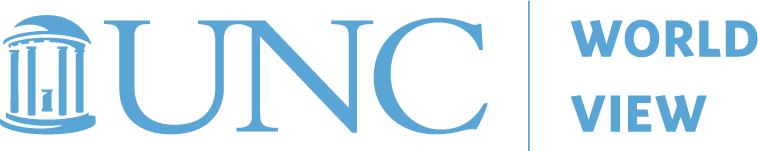  STUDY GUIDE for CEU / PDCHPLEASE ANSWER THE FOLLOWING QUESTIONS BEFORE ATTENDING THE JUNE VIRTUAL PROGRAM.In 2000 cellist Yo-Yo Ma brought together a diverse group of world-renowned musicians to form global connections, build hope and to play music together. The goal was to create music that both preserved tradition and allowed for the evolution of creativity at the intersection of culture. After viewing the documentary, do you agree that art and music play a role in the preservation or evolution of that culture? Why or why not. What examples did you see in the film?Do you agree that music a universal language? Why or why not. Are there other art forms that can be considered a universal language, or art forms that help bridge cultures? Explain why you believe this. PLEASE ANSWER THE FOLLOWING QUESTIONS AFTER ATTENDING THE VIRTUAL PROGRAM. What new knowledge, strategies or resources did you gain by participating in the program?Do you think you can integrate the arts from cultures around the world into your instruction? If so, what ideas do you have and in what classes will you use them?
     Name:      Email:      Position:      School / College and City or County:      Content area (if applicable):      Grade Level (if applicable):      Instructions: 
To receive 1.0 CEU credits or ten hours of professional development contact hours (10 PDCH) you must attend the virtual program each morning of June 22, 23, and 24 and turn in this study guide. Please return completed study guide by Thursday, July 15, 2021 to Nick Allen, World View Program Coordinator at nicka@unc.edu.    Pre-program materials: 
Neville, Morgan, Caitrin Rogers, Yo-Yo Ma, Man Wu, Kinan Azmeh, Kayhan Kalhor, Cristina Pato, Graham Willoughby, Jason Zeldes, and Helen Kearns. The Music of Strangers: Yo-yo Ma & the Silk Road Ensemble, 2016. Available from:  https://www.silkroad.org/tmosThe documentary, The Music of Strangers, can be viewed for free by clicking on the link to Tubi TV. No membership or subscription is required (https://tubitv.com/movies/455996/the-music-of-strangers-yo-yo-ma-and-the-silk-road-ensemble). It is also available through the subscription-based Amazon Prime. About the documentary:
The Grammy-nominated documentary The Music of Strangers, follows members of the Silk Road Ensemble as they gather in locations across the world, exploring the ways art can both preserve traditions and shape cultural evolution. Blending performance footage, personal interviews, and archival film, Oscar-winning director Morgan Neville and producer Caitrin Rogers focus on the personal journeys of a small group of Silkroad Ensemble mainstays — Kinan Azmeh (Syria), Kayhan Kalhor (Iran), Yo-Yo Ma (France/United States), Wu Man (China), and Cristina Pato (Spain) — to chronicle passion, talent, and sacrifice. Through these moving individual stories, the filmmakers paint a vivid portrait of a bold musical experiment and a global search for the ties that bind. (Source: https://www.silkroad.org/tmos). 
Instructions: 
To receive 1.0 CEU credits or ten hours of professional development contact hours (10 PDCH) you must attend the virtual program each morning of June 22, 23, and 24 and turn in this study guide. Please return completed study guide by Thursday, July 15, 2021 to Nick Allen, World View Program Coordinator at nicka@unc.edu.    Pre-program materials: 
Neville, Morgan, Caitrin Rogers, Yo-Yo Ma, Man Wu, Kinan Azmeh, Kayhan Kalhor, Cristina Pato, Graham Willoughby, Jason Zeldes, and Helen Kearns. The Music of Strangers: Yo-yo Ma & the Silk Road Ensemble, 2016. Available from:  https://www.silkroad.org/tmosThe documentary, The Music of Strangers, can be viewed for free by clicking on the link to Tubi TV. No membership or subscription is required (https://tubitv.com/movies/455996/the-music-of-strangers-yo-yo-ma-and-the-silk-road-ensemble). It is also available through the subscription-based Amazon Prime. About the documentary:
The Grammy-nominated documentary The Music of Strangers, follows members of the Silk Road Ensemble as they gather in locations across the world, exploring the ways art can both preserve traditions and shape cultural evolution. Blending performance footage, personal interviews, and archival film, Oscar-winning director Morgan Neville and producer Caitrin Rogers focus on the personal journeys of a small group of Silkroad Ensemble mainstays — Kinan Azmeh (Syria), Kayhan Kalhor (Iran), Yo-Yo Ma (France/United States), Wu Man (China), and Cristina Pato (Spain) — to chronicle passion, talent, and sacrifice. Through these moving individual stories, the filmmakers paint a vivid portrait of a bold musical experiment and a global search for the ties that bind. (Source: https://www.silkroad.org/tmos). 
